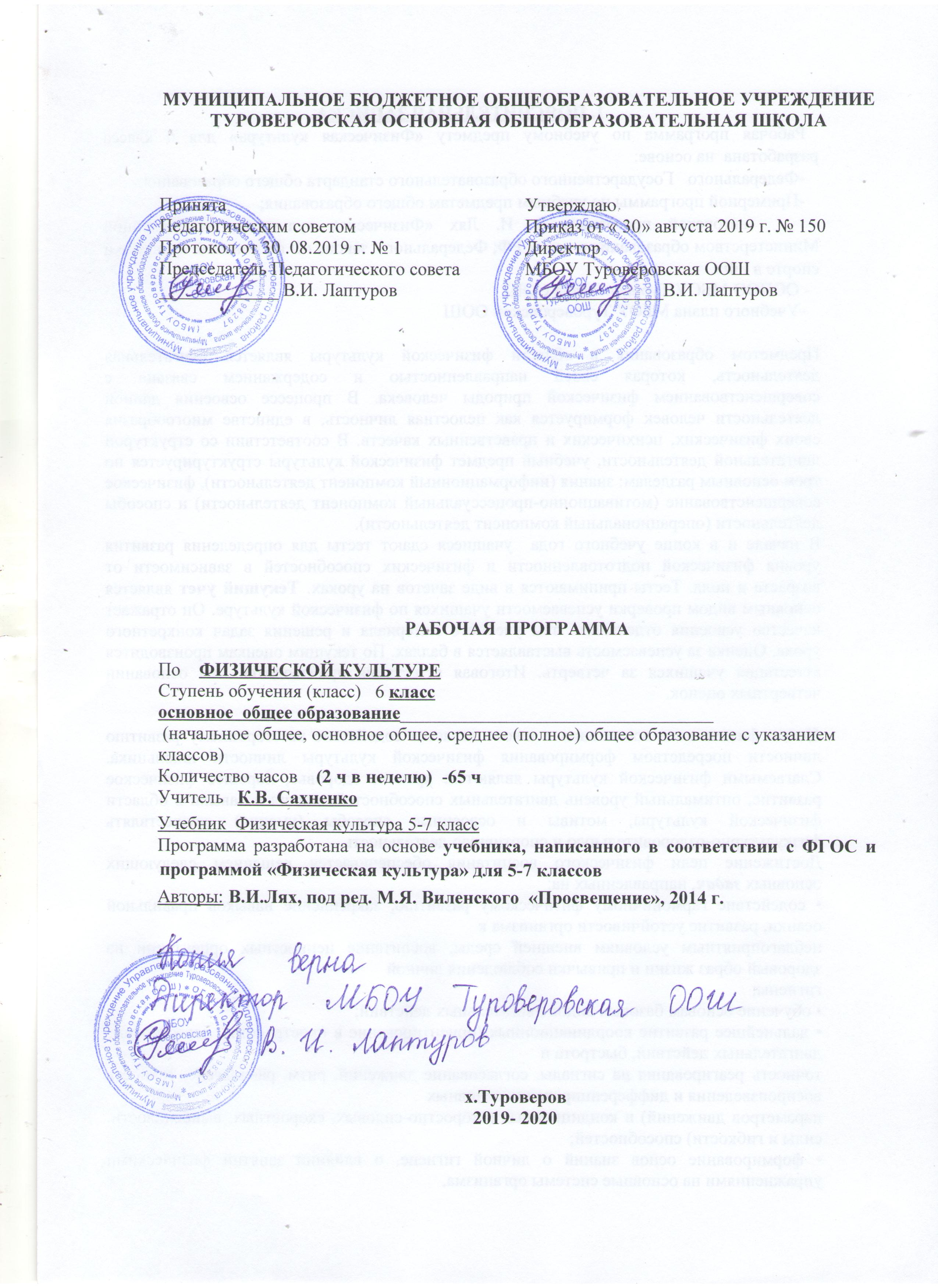 1. ПОЯСНИТЕЛЬНАЯ ЗАПИСКАРабочая программа по учебному предмету «Физическая культура» для 6 класса  разработана  на основе:     -Федерального   Государственного образовательного стандарта общего образования;        -Примерной программы по учебным предметам общего образования;      -авторской программы В. И. Лях «Физическая культура», утвержденной Министерством образования и науки РФ; Федерального  закона «О физической культуре и спорте в РФ».  - ООПОО МБОУ Туроверовская ООШ   -Учебного плана МБОУ Туроверовской ООШПредметом образования в области физической культуры является двигательная деятельность, которая своей направленностью и содержанием связана с совершенствованием физической природы человека. В процессе освоения данной деятельности человек формируется как целостная личность, в единстве многообразия своих физических, психических и нравственных качеств. В соответствии со структурой двигательной деятельности, учебный предмет физической культуры структурируется по трем основным разделам: знания (информационный компонент деятельности), физическое совершенствование (мотивационно-процессуальный компонент деятельности) и способы деятельности (операциональный компонент деятельности).В начале и в конце учебного года  учащиеся сдают тесты для определения развития уровня физической подготовленности и физических способностей в зависимости от возраста и пола. Тесты принимаются в виде зачетов на уроках. Текущий учет является основным видом проверки успеваемости учащихся по физической культуре. Он отражает качество усвоения отдельных  тем учебного материала и решения задач конкретного урока. Оценка за успеваемость выставляется в баллах. По текущим оценкам производится аттестация учащихся за четверть. Итоговая аттестация производится  на основании  четвертных оценок.Целью физического воспитания в школе является содействие всестороннему развитию личности посредством формирования физической культуры личности школьника. Слагаемыми физической культуры являются: крепкое здоровье, хорошее физическое развитие, оптимальный уровень двигательных способностей, знания и навыки в области физической культуры, мотивы и освоенные способы (умения) осуществлять физкультурно-оздоровительную и спортивную деятельность.Достижение цели физического воспитания обеспечивается решением следующих основных задач, направленных на:• содействие гармоничному физическому развитию, закрепление навыков правильной осанки, развитие устойчивости организма кнеблагоприятным условиям внешней среды, воспитание ценностных ориентации на здоровый образ жизни и привычки соблюдения личной гигиены;• обучение основам базовых видов двигательных действий;• дальнейшее развитие координационных (ориентирование в пространстве, перестроение двигательных действий, быстрота и точность реагирования на сигналы, согласование движений, ритм, равновесие, точность воспроизведения и дифференцирования основных параметров движений) и кондиционных (скоростно-силовых, скоростных, выносливости, силы и гибкости) способностей;• формирование основ знаний о личной гигиене, о влиянии занятий физическими упражнениями на основные системы организма, развитие волевых и нравственных качеств;• выработку представлений о физической культуре личности и приемах самоконтроля;• углубление представления об основных видах спорта, соревнованиях, снарядах и инвентаре, соблюдение правил техники безопасности во время занятий, оказание первой помощи при травмах;• воспитание привычки к самостоятельным занятиям физическими упражнениями, избранными видами спорта в свободное время;• выработку организаторских навыков проведения занятий в качестве командира отделения, капитана команды.• формирование адекватной оценки собственных физических возможностей;• воспитание инициативности, самостоятельности, взаимопомощи, дисциплинированности, чувства ответственности;•  развитие физических качеств для сдачи норм ГТО.Решая задачи физического воспитания, учителю необходимо ориентировать свою деятельность на такие важные компоненты, как воспитание ценностных ориентации на физическое и духовное совершенствование личности, формирование у учащихся потребностей и мотивов к систематическим занятиям физическими упражнениями, воспитание моральных и волевых качеств, формирование гуманистических отношений, приобретение опыта общения. Школьников необходимо учить способам творческого применения полученных знаний, умений и навыков для поддержания высокого уровня физической и умственной работоспособности, состояния здоровья, самостоятельных занятий.Рабочая программа разработана на 70 часов из расчета 2 ч в неделю. На основании Календарного учебного графика МБОУ Туроверовская ООШ  на 2019-2020 учебный год программа будет выполнена за 65 ч. На изучение физической культуры  отводится 2 часа в неделю, всего - 65 часов. В связи с тем, что 5 уроков совпали с праздничными днями(24.02.2020, 9.03.2020, 1.05.2020, 4.05.2020,11.05.2020) программа будет выполнена за счет уплотнения материала по теме Баскетбол. Ведение мяча в высокой стойке на 1 час и по теме Легкая атлетика. Прыжок в высоту с разбега на 4 часа.2.Планируемые результаты освоение учебного предмета «Физическая культура»В соответствии с требованиями к результатам освоения основной образовательной программы основного общего образования Федерального государственного образовательного стандарта данная программа для 5 классов направлена на достижение учащимися личностных, метапредметных и предметных результатов по физической культуре.Личностные результаты:Воспитание российской гражданской идентичности: патриотизма, любви и уважения к Отечеству, чувства гордости за свою Родину, прошлое и настоящее многонационального народа России;Знание истории физической культуры своего народа, своего края как части наследия народов России и человечества;Воспитание чувства ответственности и долга перед Родиной;Формирование ответственного отношения к учению, готовности и способности обучающихся к саморазвитию и самообразованию на основе мотивации к обучению и познанию; Формирование осознанного, уважительного и доброжелательного отношения к другому человеку, его мнению, мировоззрению, культуре, языку, вере, гражданской позиции, к истории, культуре ценностям народов России и народов мира;Готовности и способности вести диалог с другими людьми и достигать в нём взаимопонимания;Формирование ценности здорового и безопасного образа жизни; усвоение правил индивидуального и коллективного безопасного поведения в чрезвычайных ситуациях, угрожающих жизни и здоровью людей.Личностные результаты в области физической культуры:владение умениями (в циклических и ациклических локомоциях, в метаниях на дальность и на меткость, в гимнастических и акробатических упражнениях, в спортивных играх);демонстрировать результаты не ниже, чем средний уровень основных физических способностей;владеть способами физкультурно-оздоровительной деятельности: самостоятельно выполнять упражнения на развитие быстроты, координации, выносливости, силы, гибкости; соблюдать правила самоконтроля и безопасности во время выполнения упражнений;владеть способами спортивной деятельности, участвовать в соревнованиях по одному из видов спорта;владеть правилами поведения на занятиях физическими упражнениями.Развивать физические качества для сдачи норм ГТО.Метапредметные результаты:умение самостоятельно определять цели своего обучения, ставить и формулировать для себя новые задачи в учёбе и познавательнойдеятельности, развивать мотивы и интересы своей познавательной деятельности;умение самостоятельно планировать пути достижения  целей;умение оценивать правильность выполнения учебной задачи, собственные возможности её решения;владение основами самоконтроля, самооценки, принятия решений и осуществления осознанного выбора в учебной и познавательной деятельности;умение организовывать учебное сотрудничество и совместную деятельность с учителем и сверстниками;умение работать индивидуально и в группе;умение формулировать, аргументировать и отстаивать своё мнение;умение осознанно использовать речевые средства.Метапредметные результаты в области физической культуры:владение способами организации и проведения разнообразных форм занятий физическими упражнениями, их планирования и наполнения содержанием;владение умениями выполнения двигательных действий и физических упражнений базовых видов спорта и оздоровительной физической культуры, активно их использовать в самостоятельно организуемой спортивно-оздоровительной и физкультурно-оздоровительной деятельности;владение способами наблюдения за показателями индивидуального здоровья, физического развития и физической подготовленности, величиной физических нагрузок, использования этих показателей в организации и проведении самостоятельных форм занятий.Предметные результаты:понимание роли и значения физической культуры в формировании личностных качеств, в активном включении в здоровый образ жизни, укреплении и сохранении индивидуального здоровья;овладение системой знаний о физическом совершенствовании человека, освоение умений отбирать физические упражнения и регулировать физические нагрузки для самостоятельных систематических занятий;приобретение опыта организации самостоятельных систематических занятий физической культурой с соблюдением правил техники безопасности и профилактики травматизма; обогащение опыта совместной деятельности в организации и проведении занятий физической культурой, форм активного отдыха и досуга;расширение опыта организации и мониторинга физического развития и физической подготовленности; формирование умения вести наблюдение за динамикой развития своих основных физических качеств; формирование умений выполнять комплексы общеразвивающих, оздоровительных и корригирующих упражнений; овладение основами технических действий, приёмами физическими упражнениями из базовых видов спорта, умением использовать их в разнообразных формах игровой и соревновательной деятельности.Предметные результаты в области физической культуры:способность отбирать физические упражнения, естественные силы природы, гигиенические факторы в соответствии с их функциональной направленностью, составлять из них индивидуальные комплексы для осуществления оздоровительной гимнастики, использования закаливающих процедур, профилактики нарушений осанки, улучшения физической подготовленности;способность составлять планы занятий с использованием физических упражнений разной педагогической направленности, регулировать величину физической нагрузки в зависимости от задач занятия и индивидуальных особенностей организма;умение проводить самостоятельные занятия по освоению и закреплению осваиваемых на уроке новых двигательных действий и развитию основных физических способностей, контролировать и анализировать эффективность этих занятий.3. СОДЕРЖАНИЕ УЧЕБНОГО ПРЕДМЕТАЗнания о физической культуреИстория развития физической культуры в России. Физическая подготовка и ее связь с развитием систем дыхания и кровообращения. Характеристика основных способов регулирования физической нагрузки: по скорости и продолжительности выполнения упражнения, изменению величины отягощения. Правила предупреждения травматизма во время занятий физическими упражнениями. Закаливание организма (воздушные и солнечные ванны.).Способы физкультурной деятельностиПростейшие наблюдения за своим физическим развитием и физической подготовкой. Определение нагрузки во время выполнения утренней гимнастики по показателям частоты сердечных сокращений. Составление акробатических и гимнастических комбинаций из разученных упражнений. Проведение игр в футбол и баскетбол по упрощенным правилам. Оказание доврачебной помощи при легких ушибах, царапинах и ссадинах, потертостях.Физическое совершенствование:Гимнастика с основами акробатики:Акробатические упражнения: акробатические комбинации, например: мост из положения лежа на спине, опуститься в исходное положение, переворот в положение лежа на животе с опорой на руки, прыжком в упор присев; кувырок вперед в упор присев, кувырок назад в упор присев, из упора присев кувырок вперед до исходного положения, кувырок назад до упора на коленях с опорой на руки, прыжком переход в упор присев, кувырок вперед.Легкая атлетикаПрыжки в высоту с разбега способом «перешагивание».Низкий старт.Стартовое ускорение.Финиширование.Подвижные игрыНа материале раздела «Гимнастика с основами акробатики»: задания на координацию движений типа: «Веселые задачи», «Запрещенное движение» (с напряжением и расслаблением мышц звеньев тела).На материале раздела «Легкая атлетика»: «Подвижная цель».На материале спортивных игр:Футбол: эстафеты с ведением мяча, с передачей мяча партнеру, игра в футбол по упрощенным правилам («Мини-футбол»).Баскетбол: бросок мяча двумя руками от груди после ведения и остановки; прыжок с двух шагов; эстафеты с ведением мяча и бросками его в корзину, игра в баскетбол по упрощенным правилам («Мини-баскетбол»).Волейбол: передача мяча через сетку (передача двумя руками сверху, кулаком снизу); передача мяча с собственным подбрасыванием на месте после небольших перемещений вправо, вперед, в парах на месте и в движении правым (левым) боком, игра в «Пионербол».Общеразвивающие физические упражнения на развитие основных физических качеств.Календарно – тематическое планирование по рабочей программе физической культуры при 2-х урочныхзанятиях в неделю в 6 классе на 2019-2020уч.год5. Оценочный материал по всем видам контроля по предмету Физическая культураВ результате освоения обязательного минимума содержания учебного предмета “Физическая культура” учащиеся должны:знать/понимать•	роль и значение регулярных занятий физическими упражнениями для укрепления здоровья человека; •	правила и последовательность выполнения упражнений утренней гимнастики, физкультпауз (физкультминуток), простейших комплексов для развития физических качеств и формирования правильной осанки;•	правила поведения на занятиях физической культуры;уметь•	передвигаться различными способами (ходьба, бег, прыжки) в различных условиях;•	выполнять простейшие акробатические и гимнастические упражнения;•	выполнять комплексы утренней зарядки и дыхательной гимнастики, упражнения для профилактики нарушений зрения и формирования правильной осанки;•	осуществлять индивидуальные и групповые действия в подвижных играх;•	выполнять общеразвивающие упражнения (с предметами и без предметов) для развития основных физических качеств (силы, быстроты, гибкости, ловкости, координации и выносливости);использовать приобретенные знания и умения в практической деятельности и повседневной жизни для:•	выполнения ежедневной утренней гимнастики, корригирующих упражнений и закаливающих процедур;•	преодоления безопасными способами естественных и искусственных препятствий;•	наблюдения за собственным физическим развитием и физической подготовленностью;•	самостоятельной организации активного отдыха и досуга.Оценка "5" - упражнение выполнено в соответствии с заданием, правильно, без напряжения, уверенно; в играх учащийся показал знание правил игры, умение пользоваться изученными упражнениями для быстрейшего достижения индивидуальных и коллективных целей в игре. Оценка "4" - упражнение выполнено в соответствии с заданием, правильно, но с некоторым напряжением, недостаточно уверенно, в играх учащийся показал знание правил игры, но недостаточно уверенно умеет пользоваться изученными движениями для быстрейшего достижения результатов в игре. Оценка "3" - упражнение выполнено правильно, но недостаточно точно, с большим напряжением, допущены незначительные ошибки; в играх учащийся показал знание лишь основных правил, но не всегда умеет пользоваться изученными движениями.Оценка "2" - упражнение выполнено неправильно, с грубыми ошибками; в играх учащийся показал слабое знание правил, неумение пользоваться изученными упражнениями.Демонстрировать уровни двигательной подготовленности:№урокап/пДатапроведенияДатапроведенияТема урокаТема урокаТема урокаОсновные виды учебной деятельностиКоличество часовпо планупо фактуЛёгкая атлетика(17 ч)Лёгкая атлетика(17 ч)Лёгкая атлетика(17 ч)Лёгкая атлетика(17 ч)Лёгкая атлетика(17 ч)Лёгкая атлетика(17 ч)Лёгкая атлетика(17 ч)Лёгкая атлетика(17 ч)12.09Спринтерский бег. Эстафетный бег.(7 часов).Спринтерский бег. Эстафетный бег.(7 часов).Спринтерский бег. Эстафетный бег.(7 часов).Высокий старт (до 15-30 метров), стартовый разгон, бег по дистанции (40-50 метров). Встречная эстафета. Специальные беговые упражнения. ОРУ. Развитие скоростных качеств. Подвижная игра. Инструктаж по ТБ. Терминология спринтерского бега.1 26.09Спринтерский бег. Эстафетный бег.(7 часов).Спринтерский бег. Эстафетный бег.(7 часов).Спринтерский бег. Эстафетный бег.(7 часов).Высокий старт (до 15-30 метров). Бег по дистанции (40-50 метров). Линейная эстафета. ОРУ. Специальные беговые упражнения. Развитие скоростных качеств. Измерение результатов.13 9.09Спринтерский бег. Эстафетный бег.(7 часов).Спринтерский бег. Эстафетный бег.(7 часов).Спринтерский бег. Эстафетный бег.(7 часов).Высокий старт (до 15-30 метров). Финиширование. Бег по дистанции (50-60 метров). Линейная эстафета. ОРУ. Специальные беговые упражнения. Развитие скоростных качеств.1413.09Спринтерский бег. Эстафетный бег.(7 часов).Спринтерский бег. Эстафетный бег.(7 часов).Спринтерский бег. Эстафетный бег.(7 часов).Высокий старт (до 15-30 метров). Финиширование. Бег (3х50 метров). Эстафеты. ОРУ. Специальные беговые упражнения. Развитие скоростных качеств. Правила соревнований в спринтерском беге.1516.09Спринтерский бег. Эстафетный бег.(7 часов).Спринтерский бег. Эстафетный бег.(7 часов).Спринтерский бег. Эстафетный бег.(7 часов).Высокий старт (до 15-30 метров). Финиширование. Бег (3х50 метров). Эстафеты. ОРУ. Специальные беговые упражнения. Развитие скоростных качеств. Правила соревнований в спринтерском беге.1620.09Спринтерский бег. Эстафетный бег.(7 часов).Спринтерский бег. Эстафетный бег.(7 часов).Спринтерский бег. Эстафетный бег.(7 часов).Высокий старт (до 15-30 метров). Финиширование. Бег (3х50 метров). Эстафеты. ОРУ. Специальные беговые упражнения. Развитие скоростных качеств. Правила соревнований в спринтерском беге.17.23.09Спринтерский бег. Эстафетный бег.(7 часов).Спринтерский бег. Эстафетный бег.(7 часов).Спринтерский бег. Эстафетный бег.(7 часов).Зачет. Сдача контрольного норматива: Бег на результат (60м). Эстафеты. ОРУ. Специальные беговые упражнения. Развитие скоростных качеств. Правила соревнований в спринтерском беге.1827.09Прыжок в длину. Метание малого мяча (7 часов).Прыжок в длину. Метание малого мяча (7 часов).Прыжок в длину. Метание малого мяча (7 часов).Прыжок способом «согнув ноги» с 7-9 шагов разбега. Подбор разбега, отталкивание. Метание малого мяча в горизонтальную и вертикальную цель (1х1) с 8-10 метров. ОРУ в движении. Специальные беговые упражнения. Развитие скоростно-силовых качеств для сдачи норм ГТО. Терминология прыжков в длину.1930.09Прыжок в длину. Метание малого мяча (7 часов).Прыжок в длину. Метание малого мяча (7 часов).Прыжок в длину. Метание малого мяча (7 часов).Прыжок способом «согнув ноги» с 7-9 шагов разбега. Подбор разбега, отталкивание. Метание малого мяча в горизонтальную и вертикальную цель (1х1) с 8-10 метров. ОРУ в движении. Специальные беговые упражнения. Развитие скоростно-силовых качеств для сдачи норм ГТО. Терминология прыжков в длину.1104.10Прыжок в длину. Метание малого мяча (7 часов).Прыжок в длину. Метание малого мяча (7 часов).Прыжок в длину. Метание малого мяча (7 часов).Прыжок способом «согнув ноги» с 7-9 шагов разбега. Приземление. Метание малого мяча на заданное расстояние. ОРУ в движении. Специальные беговые упражнения. Развитие скоростно-силовых качеств для сдачи норм ГТО. Терминология метания.1117.10Прыжок способом «согнув ноги» с 7-9 шагов разбега. Приземление. Метание малого мяча на заданное расстояние. ОРУ в движении. Специальные беговые упражнения. Развитие скоростно-силовых качеств для сдачи норм ГТО. Терминология метания.11211.10Прыжок способом «согнув ноги» с 7-9 шагов разбега. Приземление. Метание малого мяча на дальность. ОРУ в движении. Специальные беговые упражнения. Развитие скоростно-силовых качеств. Правила соревнований в прыжках.11314.10Прыжок способом «согнув ноги» с 7-9 шагов разбега. Приземление. Метание малого мяча на дальность. ОРУ в движении. Специальные беговые упражнения. Развитие скоростно-силовых качеств. Правила соревнований в прыжках.11418.10Зачет. Сдача контрольного норматива: Прыжок в длину способом «согнув ноги» с 7-9 шагов разбега. Метание малого мяча на дальность. ОРУ в движении. Специальные беговые упражнения. Развитие скоростно-силовых качеств. Правила соревнований в метании.11521.10Бег на средние дистанции (4 часа).Бег на средние дистанции (4 часа).Бег на средние дистанции (4 часа).Бег в равномерном темпе. Бег 1000 метров. ОРУ. Развитие выносливости для сдачи норм ГТО. Подвижные игры.11625.10Бег на средние дистанции (4 часа).Бег на средние дистанции (4 часа).Бег на средние дистанции (4 часа).Бег в равномерном темпе. ОРУ в движении. Эстафеты11728.10Зачет. Сдача контрольного норматива: Бег 1000 метров. Бег 1000 метров. ОРУ. Развитие выносливости. Подвижные игры.1181.11ОРУ в кругу. Спец. Упр. Подготовка к ГТО1Гимнастика(14ч)Гимнастика(14ч)Гимнастика(14ч)Гимнастика(14ч)Гимнастика(14ч)Гимнастика(14ч)Гимнастика(14ч)Гимнастика(14ч)1911.11Висы (4 часа).Висы (4 часа).Висы (4 часа).Строевой шаг, размыкание и смыкание на месте. ОРУ. Подъём переворотом в упор. Сед ноги врозь (м.). Вис лёжа. Вис присев (д.). Гимнастические эстафеты. Развитие силовых качеств. Инструктаж по ТБ. 12015.11Висы (4 часа).Висы (4 часа).Висы (4 часа).Строевой шаг, размыкание и смыкание на месте. ОРУ. Подъём переворотом в упор. Сед ноги врозь (м.). Вис лёжа. Вис присев (д.). Гимнастические эстафеты. Развитие силовых качеств. Значение гимнастических упражнение для развития силовых качеств.12118.11Висы (4 часа).Висы (4 часа).Висы (4 часа).Строевой шаг, размыкание и смыкание на месте. ОРУ. Подъём переворотом в упор. Сед ноги врозь (м.). Вис лёжа. Вис присев (д.). Гимнастические эстафеты. Развитие силовых качеств. Значение гимнастических упражнение для развития силовых качеств.12222.11Висы (4 часа).Висы (4 часа).Висы (4 часа).Зачет. Сдача контрольного норматива: итоговая комбинация на результат. Подъём переворотом в упор. Сед ноги врозь (м.). Вис лёжа. Вис присев (д.). ОРУ. Подтягивания в висе. Развитие силовых качеств. 12325.11Опорный прыжок(5 часов).Опорный прыжок(5 часов).Опорный прыжок(5 часов).Прыжок ноги врозь (козёл в ширину, высота 100-110 см.). ОРУ в движении. Гимнастические эстафеты. Развитие скоростно-силовых качеств.12429.11Прыжок ноги врозь (козёл в ширину, высота 100-110 см.). ОРУ с обручем. Упражнения на гимнастической скамейке. Гимнастические эстафеты. Развитие скоростно-силовых качеств для сдачи норм ГТО.1252.12Прыжок ноги врозь (козёл в ширину, высота 100-110 см.). ОРУ с обручем. Упражнения на гимнастической скамейке. Гимнастические эстафеты. Развитие скоростно-силовых качеств для сдачи норм ГТО.1266.12Прыжок ноги врозь (козёл в ширину, высота 100-110 см.). ОРУ с обручем. Упражнения на гимнастической скамейке. Гимнастические эстафеты. Развитие скоростно-силовых качеств для сдачи норм ГТО.1279.12Зачет. Сдача контрольного норматива: Выполнение прыжка ноги врозь  на результат (козёл в ширину, высота 100-110 см.) на оценку. Выполнение комплекса ОРУ с обручем (5-6 упражнений). Развитие скоростно-силовых качеств.12813.12Акробатика (6 часов).Акробатика (6 часов).Акробатика (6 часов).Кувырки вперёд, назад, стойка на лопатках – выполнение комбинации. Два кувырка вперёд слитно. ОРУ с мячом. Развитие координационных качеств.12916.12Акробатика (6 часов).Акробатика (6 часов).Акробатика (6 часов).Два кувырка вперёд слитно. «Мост» из положения стоя (с помощью). Лазание по канату в три приёма. ОРУ с мячом. Развитие координационных качеств.13020.12Акробатика (6 часов).Акробатика (6 часов).Акробатика (6 часов).Два кувырка вперёд слитно. «Мост» из положения стоя (с помощью). Лазание по канату в два приёма. ОРУ с мячом. Развитие координационных качеств для сдачи норм ГТО.13123.12Акробатика (6 часов).Акробатика (6 часов).Акробатика (6 часов).Два кувырка вперёд слитно. «Мост» из положения стоя (с помощью). Лазание по канату в два приёма. ОРУ с мячом. Развитие координационных качеств для сдачи норм ГТО.13227.12Акробатика (6 часов).Акробатика (6 часов).Акробатика (6 часов).Зачет. Сдача контрольного норматива: Выполнение двух кувырков вперёд слитно. ОРУ с предметами. Лазание по канату в три приёма на расстояние. Развитие координационных качеств.1Спортивные игры(28 ч)Спортивные игры(28 ч)Спортивные игры(28 ч)Спортивные игры(28 ч)Спортивные игры(28 ч)Спортивные игры(28 ч)Спортивные игры(28 ч)Спортивные игры(28 ч)3313.01Волейбол (16 часов).Волейбол (16 часов).Волейбол (16 часов).Стойка и передвижения игрока. Передача мяча сверху двумя руками в парах и над собой. Приём мяча снизу двумя руками в парах. ОРУ. Эстафета с элементами волейбола. Игра в волейбол по упрощённым правилам. Развитие координационных качеств. Правила ТБ при игре в волейбол.13417.01Волейбол (16 часов).Волейбол (16 часов).Волейбол (16 часов).Стойка и передвижения игрока. Передача мяча сверху двумя руками в парах и над собой. Приём мяча снизу двумя руками в парах. ОРУ. Эстафета с элементами волейбола. Игра в волейбол по упрощённым правилам. Развитие координационных качеств. Правила ТБ при игре в волейбол.13520.01Волейбол (16 часов).Волейбол (16 часов).Волейбол (16 часов).Стойка и передвижения игрока. Передача мяча сверху двумя руками в парах через зону и над собой. Приём мяча снизу двумя руками в парах через зону. ОРУ. Эстафета с элементами волейбола. Игра в волейбол по упрощённым правилам. Развитие координационных качеств. Физическая культура и её значение в формировании здорового образа жизни.13624.01Волейбол (16 часов).Волейбол (16 часов).Волейбол (16 часов).Стойка и передвижения игрока. Передача мяча сверху двумя руками в парах через зону и над собой. Приём мяча снизу двумя руками в парах через зону. ОРУ. Эстафета с элементами волейбола. Игра в волейбол по упрощённым правилам. Развитие координационных качеств. Физическая культура и её значение в формировании здорового образа жизни.13727.01Волейбол (16 часов).Волейбол (16 часов).Волейбол (16 часов).Стойка и передвижения игрока. Передача мяча сверху двумя руками в парах в одной зоне и через зону, над собой. Приём мяча снизу двумя руками в парах через зону. ОРУ. Эстафета с элементами волейбола. Нижняя прямая подача мяча. Игра в волейбол по упрощённым правилам. Развитие координационных качеств для сдачи норм ГТО.13831.01Волейбол (16 часов).Волейбол (16 часов).Волейбол (16 часов).Стойка и передвижения игрока. Передача мяча сверху двумя руками в парах в одной зоне и через зону, над собой. Приём мяча снизу двумя руками в парах через зону. ОРУ. Эстафета с элементами волейбола. Нижняя прямая подача мяча. Игра в волейбол по упрощённым правилам. Развитие координационных качеств для сдачи норм ГТО.1393.02Волейбол (16 часов).Волейбол (16 часов).Волейбол (16 часов).Стойка и передвижения игрока. Передача мяча сверху двумя руками в парах в одной зоне и через зону, над собой. Приём мяча снизу двумя руками в парах через зону. ОРУ. Эстафета с элементами волейбола. Нижняя прямая подача мяча. Игра в волейбол по упрощённым правилам. Развитие координационных качеств для сдачи норм ГТО.1407.02Волейбол (16 часов).Волейбол (16 часов).Волейбол (16 часов).Стойка и передвижения игрока. Передача мяча сверху двумя руками в парах и тройках и через зону, через сетку. Приём мяча снизу двумя руками в парах через зону и через сетку. ОРУ. Эстафета с элементами волейбола. Нижняя прямая подача мяча. Игра в волейбол по упрощённым правилам. Развитие координационных качеств.14110.02Волейбол (16 часов).Волейбол (16 часов).Волейбол (16 часов).Стойка и передвижения игрока. Передача мяча сверху двумя руками в парах и тройках и через зону, через сетку. Приём мяча снизу двумя руками в парах через зону и через сетку. ОРУ. Эстафета с элементами волейбола. Нижняя прямая подача мяча. Игра в волейбол по упрощённым правилам. Развитие координационных качеств.14214.02Волейбол (16 часов).Волейбол (16 часов).Волейбол (16 часов).Стойка и передвижения игрока. Передача мяча сверху двумя руками в парах и тройках и через зону, через сетку. Приём мяча снизу двумя руками в парах через зону и через сетку. ОРУ. Эстафета с элементами волейбола. Нижняя прямая подача мяча. Игра в волейбол по упрощённым правилам. Развитие координационных качеств.14317.02Волейбол (16 часов).Волейбол (16 часов).Волейбол (16 часов).Стойка и передвижения игрока. Передача мяча сверху двумя руками в парах, в тройках и через зону и в зоне, через сетку. Приём мяча снизу двумя руками в парах в зоне и через зону. ОРУ. Эстафета с элементами волейбола. Нижняя прямая подача мяча. Игра в волейбол по упрощённым правилам. Развитие координационных качеств.14421.02Волейбол (16 часов).Волейбол (16 часов).Волейбол (16 часов).Стойка и передвижения игрока. Передача мяча сверху двумя руками в парах, в тройках и через зону и в зоне, через сетку. Приём мяча снизу двумя руками в парах в зоне и через зону. ОРУ. Эстафета с элементами волейбола. Нижняя прямая подача мяча. Игра в волейбол по упрощённым правилам. Развитие координационных качеств.14528.02Волейбол (16 часов).Волейбол (16 часов).Волейбол (16 часов).Стойка и передвижения игрока. Передача мяча сверху двумя руками в парах через сетку. Приём мяча снизу двумя руками в парах через зону. ОРУ. Эстафета с элементами волейбола. Нижняя прямая подача мяча. Игра в волейбол по упрощённым правилам. Развитие координационных качеств.1462.03Волейбол (16 часов).Волейбол (16 часов).Волейбол (16 часов).Стойка и передвижения игрока. Передача мяча сверху двумя руками в парах через сетку. Приём мяча снизу двумя руками в парах через зону. ОРУ. Эстафета с элементами волейбола. Нижняя прямая подача мяча. Игра в волейбол по упрощённым правилам. Развитие координационных качеств.1476.03Волейбол (16 часов).Волейбол (16 часов).Волейбол (16 часов).Стойка и передвижения игрока. Передача мяча сверху двумя руками в парах через сетку. Приём мяча снизу двумя руками в парах через зону. ОРУ. Эстафета с элементами волейбола. Нижняя прямая подача мяча. Игра в волейбол по упрощённым правилам. Развитие координационных качеств.14813.03Волейбол (16 часов).Волейбол (16 часов).Волейбол (16 часов).Стойка и передвижения игрока. Передача мяча сверху двумя руками в парах через сетку. Приём мяча снизу двумя руками в парах в зоне и через зону. ОРУ. Эстафета с элементами волейбола. Нижняя прямая подача мяча. Прямой нападающий удар после подбрасывания мяча партнёром. Игра в волейбол по упрощённым правилам. Развитие координационных качеств.14916.03Баскетбол(12 часов).Баскетбол(12 часов).Баскетбол(12 часов).Стойка и передвижение игрока. Ведение мяча в высокой стойке на месте. Передача мяча двумя руками от груди в движении. Сочетание приёмов ведения, передачи, броска. ОРУ. Игра в мини-баскетбол. Развитие координационных качеств. Правила ТБ при игре в баскетбол. Правила игры в баскетбол.1  5020.03Баскетбол(12 часов).Баскетбол(12 часов).Баскетбол(12 часов).Стойка и передвижение игрока. Ведение мяча в средней стойке на месте. Остановка двумя шагами. Передача мяча двумя руками от груди в движении. Сочетание приёмов ведения, передачи, броска. ОРУ. Игра в мини-баскетбол. Развитие координационных качеств. Правила игры в баскетбол.1Баскетбол(12 часов).Баскетбол(12 часов).Баскетбол(12 часов).4 четверть4 четверть5130.03Баскетбол(12 часов).Баскетбол(12 часов).Баскетбол(12 часов).Стойка и передвижение игрока. Ведение мяча в высокой стойке. Остановка двумя шагами. Передача мяча одной рукой от плеча на месте. Сочетание приёмов ведения, передачи, броска. ОРУ. Игра в мини-баскетбол. Развитие координационных качеств. Правила игры в баскетбол.1523.04Баскетбол(12 часов).Баскетбол(12 часов).Баскетбол(12 часов).Стойка и передвижение игрока. Ведение мяча в низкой стойке. Остановка двумя шагами. Передача мяча одной рукой от плеча на месте. Сочетание приёмов ведения, передачи, броска. ОРУ. Игра в мини-баскетбол. Развитие координационных качеств. 1536.04Баскетбол(12 часов).Баскетбол(12 часов).Баскетбол(12 часов).Стойка и передвижение игрока. Ведение мяча в низкой стойке. Остановка двумя шагами. Передача мяча одной рукой от плеча в движении. Сочетание приёмов ведения, передачи, броска. ОРУ. Игра в мини-баскетбол. Развитие координационных качеств.15410.04Стойка и передвижение игрока. Ведение мяча с разной высотой отскока. Бросок мяча одной рукой от плеча в движении после ловли мяча. Передача мяча одной рукой от плеча в движении. ОРУ. Игра (2х2, 3х3). Развитие координационных качеств. Терминология баскетбола.15513.04Стойка и передвижение игрока. Ведение мяча с разной высотой отскока. Бросок мяча одной рукой от плеча в движении после ловли мяча. Передача мяча двумя руками от груди в парах с пассивным сопротивлением. ОРУ. Игра (2х2, 3х3). Развитие координационных качеств. 15617.04Стойка и передвижение игрока. Ведение мяча с разной высотой отскока. Бросок мяча одной рукой от плеча в движении после ловли мяча. Передача мяча двумя руками от груди в парах с пассивным сопротивлением. ОРУ. Игра (2х2, 3х3). Развитие координационных качеств. Терминология баскетбола.15617.04Стойка и передвижение игрока. Ведение мяча с разной высотой отскока. Бросок мяча одной рукой от плеча в движении после ловли мяча. Передача мяча двумя руками от груди в парах с пассивным сопротивлением. ОРУ. Игра (2х2, 3х3). Развитие координационных качеств. Терминология баскетбола.15720.04Стойка и передвижение игрока. Ведение мяча с разной высотой отскока. Бросок мяча одной рукой от плеча в движении после ловли мяча. Передача мяча двумя руками от груди в парах с пассивным сопротивлением. ОРУ. Игра (2х2, 3х3). Развитие координационных качеств. 15824.04Стойка и передвижение игрока. Ведение мяча с разной высотой отскока. Бросок мяча одной рукой от плеча в движении после ловли мяча. Передача мяча двумя руками от груди в парах с пассивным сопротивлением. ОРУ. Игра (2х2, 3х3). Развитие координационных качеств.15927.04Стойка и передвижение игрока. Ведение мяча с разной высотой отскока. Бросок мяча одной рукой от плеча в движении после ловли мяча. Передача мяча одной рукой от плеча на месте и в движении. ОРУ. Игра (2х2, 3х3). Развитие координационных качеств.1608.05Стойка и передвижение игрока. Ведение мяча с разной высотой отскока. Бросок мяча одной рукой от плеча в движении после ловли мяча. Передача мяча одной рукой от плеча на месте и в движении. ОРУ. Игра (2х2, 3х3). Развитие координационных качеств.1Лёгкая атлетика(5ч)Лёгкая атлетика(5ч)Лёгкая атлетика(5ч)Лёгкая атлетика(5ч)Лёгкая атлетика(5ч)Лёгкая атлетика(5ч)Лёгкая атлетика(5ч)Лёгкая атлетика(5ч)6115.05Прыжок в высоту с разбега. Метание малого мяча. (3 часа).Прыжок в высоту с разбега. Метание малого мяча. (3 часа).Прыжок в высоту с разбега. Метание малого мяча. (3 часа).Прыжок в высоту с 7-9 беговых шагов способом «перешагивание» (подбор разбега и отталкивание). Метание теннисного мяча с 3-5 шагов разбега на заданное расстояние. Специальные прыжковые упражнения. ОРУ в движении. Развитие скоростно-силовых качеств. Правила соревнований по прыжкам в высоту.16218.05Прыжок в высоту с разбега. Метание малого мяча. (3 часа).Прыжок в высоту с разбега. Метание малого мяча. (3 часа).Прыжок в высоту с разбега. Метание малого мяча. (3 часа).Прыжок в высоту с 7-9 беговых шагов способом «перешагивание» (отталкивание, переход планки). Метание теннисного мяча с 3-5 шагов разбега на дальность. Специальные прыжковые упражнения. ОРУ в движении. Развитие скоростно-силовых качеств. Правила соревнований по прыжкам в высоту.16322.05Прыжок в высоту с разбега. Метание малого мяча. (3 часа).Прыжок в высоту с разбега. Метание малого мяча. (3 часа).Прыжок в высоту с разбега. Метание малого мяча. (3 часа).Прыжок в высоту с 7-9 беговых шагов способом «перешагивание» (приземление). Метание теннисного мяча с 3-5 шагов разбега на дальность. Специальные прыжковые упражнения. ОРУ в движении. Развитие скоростно-силовых качеств.16425.05Бег на средние дистанции(2 часа).Бег на средние дистанции(2 часа).Бег на средние дистанции(2 часа).Бег в равномерном темпе 1000 метров. ОРУ. Специальные беговые упражнения. Спортивная и подвижная игра. Развитие выносливости.16529.05Сдача контрольного норматива:Бег в равномерном темпе 1000 метров. ОРУ. Специальные беговые упражнения. Спортивная и подвижная игра. Развитие выносливости.1Контрольные упражненияМальчикиМальчикиМальчикиДевочкиДевочкиДевочкиКонтрольные упражнения"5""4""3""5""4""3"Бег 30м,с4.9 и ниже5.0-5.65.7 и выше5.0 и ниже4.9 - 6.26.3 и вышеБег 60м,с9,810,411,110,310,611,2Бег 1 км4.30 и ниже4.31-6.016.00 и выше5.10 и ниже5.11-7.007.01 и вышеПрыжок в длину с места, см190 и выше189-160159 и ниже170 и выше169-140139 и нижеПрыжок в длину с разбега, см360330270330280230Метание малого мяча на дальность, м362921231815Контрольные упражненияМальчикиМальчикиМальчикиДевочкиДевочкиДевочкиКонтрольные упражнения"5""4""3""5""4""3"Наклон на гибкость, см10 и выше9-65 и ниже16 и выше15-98 и нижеПодтягивание, раз в/п мальчики, н/п - девочки7 и выше6-43 и ниже19 и выше18-109 и нижеВис (девочки) с---15 и выше14-76 и нижеПоднимание туловища лежа на спине, разКонтрольные упражненияМальчикиМальчикиМальчикиДевочкиДевочкиДевочкиКонтрольные упражнения"5""4""3""5""4""3"Челночный бег 3Х10м.с8.3 и ниже8.4-9.09.1 и выше8.8 и ниже8.9-9.69.7 и вышеЧелночный бег  10Х5 м, с17.7 и ниже17.8-20.720,8 и выше18.7 и ниже18.8-22,7 22.8 и вышеВерхняя передача мяча двумя руками от стены10-65-43 и ниже10-65-43 и нижеНижняя прямая подача в пределах площадки из-за лицевой линии из 10 попыток543432СогласованоЗаместитель директора по УВР___________  Рябцева И.И ___________2019 г.